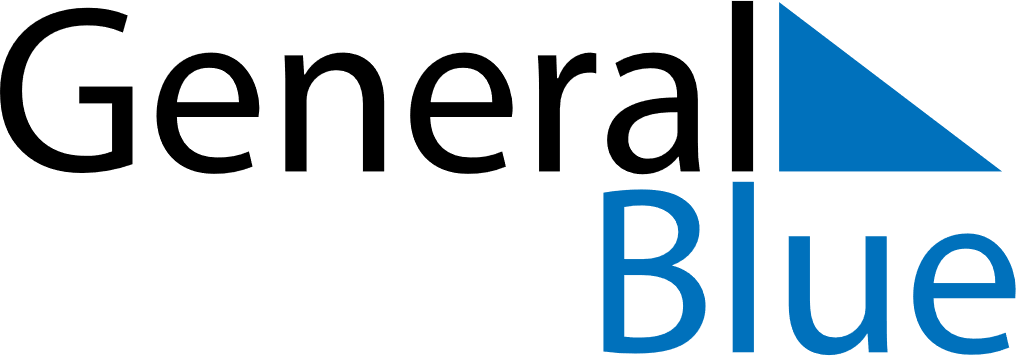 June 2024June 2024June 2024June 2024HungaryHungaryHungarySundayMondayTuesdayWednesdayThursdayFridayFridaySaturday123456778Day of National Unity9101112131414151617181920212122Day of the Independent Hungary232425262728282930